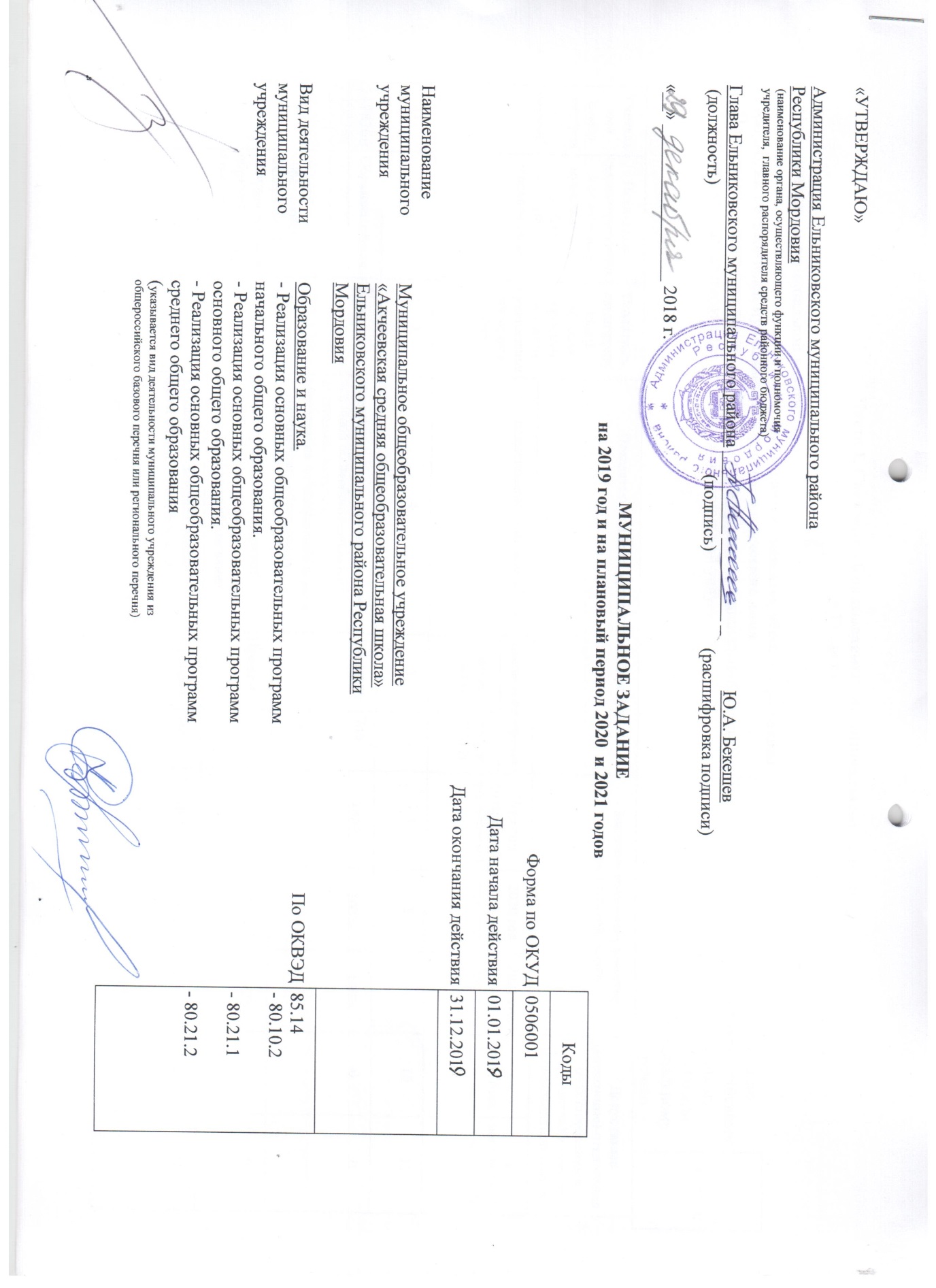 Часть I. Сведения об оказываемых муниципальных услугах Раздел 11. Наименование муниципальной услуги: реализация основных общеобразовательных программ начального  общего образования2. Категории потребителей муниципальной услуги: физические лица3.  Показатели,  характеризующие  объем  и  (или)  качество муниципальной услуги:3.1. Показатели, характеризующие качество муниципальной услуги:3.2. Показатели, характеризующие объем муниципальной услуги:Часть II. Сведения о выполняемых работахРаздел 21. Наименование работы: реализация основных общеобразовательных программ основного общего образования 2. Категории потребителей работы: физические лица 3.  Показатели,  характеризующие  объем  и  (или)  качество работы:3.1. Показатели, характеризующие качество работы:3.2. Показатели, характеризующие объем работы:Часть II. Сведения о выполняемых работахРаздел III1. Наименование работы: реализация основных общеобразовательных программ среднего общего образования 2. Категории потребителей работы: физические лица 3.  Показатели,  характеризующие  объем  и  (или)  качество работы:3.1. Показатели, характеризующие качество работы:3.2. Показатели, характеризующие объем работы:4.Нормативные  правовые  акты, устанавливающие размер платы (цену, тариф) либо порядок ее (его) установления:5. Порядок оказания муниципальной услуги:5.1.    Нормативные    правовые   акты,   регулирующие   порядок   оказания муниципальной услуги: Федеральный закон от 29.12.2012 N 273-ФЗ (с изменениями и дополнениями) «Об образовании в Российской Федерации»,Федеральный закон от 06.10.2003 N 131-ФЗ (с изменениями и дополнениями) «Об общих принципах организации местного самоуправления в Российской Федерации»Приказ Министерства образования и науки РФ от 30.08.2013 г. № 1015 «Об утверждении порядка организации и осуществления образовательной деятельности по основным образовательным программам начального общего, основного общего и среднего общего образования».Закон Республики Мордовия от 8 августа 2013 года № 53-3 «Об образовании в Республике Мордовия».Постановление администрации Ельниковского муниципального района Республики Мордовия от 17.12.2015 года № 715 «Об утверждении Порядка формирования муниципального задания на оказание муниципальных услуг (выполнение работ) в отношении муниципальных учреждений5.2.  Порядок  информирования  потенциальных  потребителей  муниципальной услуги:Часть III. Прочие сведения о муниципальном задании1. Основания (условия и порядок) для досрочного прекращения выполнения муниципального задания: реорганизация учреждения, ликвидация учреждения, иные предусмотренные правовыми актами причины, влекущие за собой невозможность выполнения муниципального задания.2. Иная  информация,  необходимая для выполнения (контроля за выполнением) муниципального задания: 3. Порядок контроля за выполнением муниципального задания:4. Требования к отчетности о выполнении муниципального задания: Постановлением администрации Ельниковского муниципального района от 17.12.2015 № 715 «Об утверждении порядка формирования муниципального задания на оказание муниципальных услуг (выполнение работ) в отношении муниципальных учреждений Ельниковского муниципального района и финансового обеспечения выполнения муниципального задания» .4.1.  Периодичность  представления  отчетов  о  выполнении муниципального задания: ежегодно4.2. Сроки представления отчетов о выполнении муниципального задания: один раз в год4.2.1. Сроки представления предварительного отчета о выполнении муниципального задания: один раз в год 4.3. Иные требования к отчетности о выполнении муниципального задания:____________________________________5. Иные показатели, связанные с выполнением муниципального задания (в том числе финансовые санкции (штрафы, изъятия) за нарушение условий выполнения муниципального задания):_______________________________________________________________________________________________________________________________________________        Директор   МОУ «Акчеевская средняя общеобразовательная школа»                                               С.В. Мещерова        (должность)                                                                                                                       (подпись)             (расшифровка подписи)«__» __________ 2018 г.Код по  общероссийскому базовому перечню или  региональному перечнюБА81Уникальный номер реестровой записиПоказатель, характеризующий содержание муниципальной услуги(по справочникам)Показатель, характеризующий условия (формы) оказания муниципальной услуги       (по справочникам)Показатель качества муниципальной услугиПоказатель качества муниципальной услугиПоказатель качества муниципальной услугиЗначение показателя качества муниципальной услугиЗначение показателя качества муниципальной услугиЗначение показателя качества муниципальной услугиДопустимые (возможные) отклонения от установленных показателей качества муниципальной услугиДопустимые (возможные) отклонения от установленных показателей качества муниципальной услугиУникальный номер реестровой записиПоказатель, характеризующий содержание муниципальной услуги(по справочникам)Показатель, характеризующий условия (формы) оказания муниципальной услуги       (по справочникам)наименование показателяединица измеренияединица измерения2019 год (очередной финансовый год)2020 год              (1-й год планового периода)2021 год             (2-й год планового периода)в процентахв абсолютных показателяхУникальный номер реестровой записиПоказатель, характеризующий содержание муниципальной услуги(по справочникам)Показатель, характеризующий условия (формы) оказания муниципальной услуги       (по справочникам)наименование показателянаиме-нованиекод по ОКЕИ2019 год (очередной финансовый год)2020 год              (1-й год планового периода)2021 год             (2-й год планового периода)в процентахв абсолютных показателях1234567891011801012О.99.0.БА81АЦ60001Образовательная программа начального общего образованияФедеральный государственный образовательный стандарт очнаяУровень освоения обучающимися основной общеобразовательной программы начального общего образования по завершении первой ступени общего образования Процент744100%100%100%00801012О.99.0.БА81АЦ60001Образовательная программа начального общего образованияФедеральный государственный образовательный стандарт очнаяПолнота реализации основной общеобразовательной программы начального общего образования Процент744100%100%100%00801012О.99.0.БА81АЦ60001Образовательная программа начального общего образованияФедеральный государственный образовательный стандарт очнаяУровень соответствия учебного плана общеобразовательного учреждения требованиям федерального базисного учебного плана Процент744100%100%100%00801012О.99.0.БА81АЦ60001Образовательная программа начального общего образованияФедеральный государственный образовательный стандарт очнаяДоля родителей (законных представителей), удовлетворенных условиями и качеством предоставляемой услуги Процент744100%100%100%00Доля своевременно устраненных общеобразовательным учреждением нарушений, выявленных в результате проверок органами исполнительной власти субъектов Российской Федерации, осуществляющими функции по контролю и надзору в сфере образованияПроцент744100%100%100%101Уникальный номер реест-ровой запи-сиПоказатель, характеризующий содержание муниципальной услуги (по справочникам)Показатель, характеризующий условия (формы) оказания муниципальной услуги (по справочникам)Показатель объема муниципальной услугиПоказатель объема муниципальной услугиПоказатель объема муниципальной услугиЗначение показателя объема муниципальной услугиЗначение показателя объема муниципальной услугиЗначение показателя объема муниципальной услугиРазмер платы (цена, тариф)7Размер платы (цена, тариф)7Размер платы (цена, тариф)7Допустимые (возможные) отклонения от установленных показателей объема муниципальной услугиДопустимые (возможные) отклонения от установленных показателей объема муниципальной услугиУникальный номер реест-ровой запи-сиПоказатель, характеризующий содержание муниципальной услуги (по справочникам)Показатель, характеризующий условия (формы) оказания муниципальной услуги (по справочникам)наименование показателяединица измеренияединица измерения2019 год (очеред-ной финан-совый год)2020 год (1-й год плано-вого периода)2021 год (2-й год плано-вого периода)2019 год (очеред-ной финан-совый год)2020 год (1-й год плано-вого периода)2021 год (2-й год плано-вого периода)в процентахв абсолютныхпоказателяхУникальный номер реест-ровой запи-сиПоказатель, характеризующий содержание муниципальной услуги (по справочникам)Показатель, характеризующий условия (формы) оказания муниципальной услуги (по справочникам)наименование показателянаиме-нованиекод по ОКЕИ2019 год (очеред-ной финан-совый год)2020 год (1-й год плано-вого периода)2021 год (2-й год плано-вого периода)2019 год (очеред-ной финан-совый год)2020 год (1-й год плано-вого периода)2021 год (2-й год плано-вого периода)в процентахв абсолютныхпоказателях1234567891011121314801012О.99.0.БА81АЦ60001Обучение по программам начального общего образованияОчнаяЧисло обучающихсяЧел.792867БесплатноБесплатноБесплатно101  Код по  общероссийскому базовому перечню или  региональному перечнюБА96Уникаль-ный номер реестро-вой записиПоказатель, характеризующий содержание работы(по справочникам)Показатель, характеризующий условия (формы) выполнения работы (по справочникам)Показатель качества работыПоказатель качества работыПоказатель качества работыЗначение показателя качества работыЗначение показателя качества работыЗначение показателя качества работыДопустимые (возможные) отклонения от установленных показателей качества работыДопустимые (возможные) отклонения от установленных показателей качества работыУникаль-ный номер реестро-вой записиПоказатель, характеризующий содержание работы(по справочникам)Показатель, характеризующий условия (формы) выполнения работы (по справочникам)наименование показателяединица измеренияединица измерения2019 год (очередной финансовый год)2020 год              (1-й год планового периода)2021  год             (2-й год планового периода)в процентахв абсолютных показателяхУникаль-ный номер реестро-вой записиПоказатель, характеризующий содержание работы(по справочникам)Показатель, характеризующий условия (формы) выполнения работы (по справочникам)наименование показателянаиме-нованиекод по ОКЕИ2019 год (очередной финансовый год)2020 год              (1-й год планового периода)2021  год             (2-й год планового периода)в процентахв абсолютных показателях1237891011121314802111О.99.0.БА96АЧ33001Обучение по программам основного общего образованияОчнаяУкомплектованность педагогическими кадрамиПроцент744100100100101802111О.99.0.БА96АЧ33001Обучение по программам основного общего образованияОчнаяДоля обучающихся, успешно освоивших образовательные программы по итогам учебного годаПроцент744100100100101802111О.99.0.БА96АЧ33001Обучение по программам основного общего образованияОчнаяДоля обучающихся закончивших образовательный уровень на «4» и  «5» Процент744 585858101802111О.99.0.БА96АЧ33001Обучение по программам основного общего образованияОчнаяУровень соответствия учебного плана общеобразовательного учреждения установленным требования ФГОС;Да/нетДаДаДа100802111О.99.0.БА96АЧ33001Обучение по программам основного общего образованияОчнаяДоля родителей(законных представителей), удовлетворенных условиями и качеством предоставляемой услуги (%)Процент744100100100101802111О.99.0.БА96АЧ33001Обучение по программам основного общего образованияОчнаяДоля своевременно устранённых общеобразовательным учреждением нарушений, выявленных в результате проверок, осуществляемых органами исполнительной власти субъектов Российской Федерации, осуществляющих функции по контролю и надзору в сфере образования (единица)Процент744100100100101Уникальный номер реестровой записиПоказатель, характеризующий содержание работы (по справочникам)Показатель, характеризующий условия (формы) выполнения работы (по справочникам)Показатель объема работыПоказатель объема работыПоказатель объема работыПоказатель объема работыЗначение показателя качества работыЗначение показателя качества работыЗначение показателя качества работыРазмер платы (цена, тариф)7Размер платы (цена, тариф)7Размер платы (цена, тариф)7Допустимые (возможные) отклонения от установленных показателей качества работыДопустимые (возможные) отклонения от установленных показателей качества работыУникальный номер реестровой записиПоказатель, характеризующий содержание работы (по справочникам)Показатель, характеризующий условия (формы) выполнения работы (по справочникам)наименование показателяединица измеренияединица измеренияопи-сание рабо-ты2019 год (очеред-ной финан-совый год)2020 год (1-й год плано-вого периода)2021 год (2-й год плано-вого периода)2019 год (очеред-ной финан-совый год)2020 год (1-й год плано-вого периода)2021 год (2-й год плано-вого периода)в про-центахв абсо-лютных показа-теляхУникальный номер реестровой записиПоказатель, характеризующий содержание работы (по справочникам)Показатель, характеризующий условия (формы) выполнения работы (по справочникам)наименование показателянаимено-ваниекод по ОКЕИопи-сание рабо-ты2019 год (очеред-ной финан-совый год)2020 год (1-й год плано-вого периода)2021 год (2-й год плано-вого периода)2019 год (очеред-ной финан-совый год)2020 год (1-й год плано-вого периода)2021 год (2-й год плано-вого периода)в про-центахв абсо-лютных показа-телях123789101112131415161718802111О.99.0.БА96АЧ33001Обучение по программам основного общего образованияОчнаяЧисло обучающихсяЧел.79211810БесплатноБесплатноБесплатно101  Код по  общероссийскому базовому перечню или  региональному перечнюБА11Уникаль-ный номер реестро-вой записиПоказатель, характеризующий содержание работы(по справочникам)Показатель, характеризующий условия (формы) выполнения работы (по справочникам)Показатель качества работыПоказатель качества работыПоказатель качества работыЗначение показателя качества работыЗначение показателя качества работыЗначение показателя качества работыДопустимые (возможные) отклонения от установленных показателей качества работыДопустимые (возможные) отклонения от установленных показателей качества работыУникаль-ный номер реестро-вой записиПоказатель, характеризующий содержание работы(по справочникам)Показатель, характеризующий условия (формы) выполнения работы (по справочникам)наименова-ние показателяединица измеренияединица измерения2019 год (очередной финансовый год)2020 год              (1-й год планового периода)2021  год             (2-й год планового периода)в процентахв абсолютных показателяхУникаль-ный номер реестро-вой записиПоказатель, характеризующий содержание работы(по справочникам)Показатель, характеризующий условия (формы) выполнения работы (по справочникам)наименова-ние показателянаиме-нованиекод по ОКЕИ2019 год (очередной финансовый год)2020 год              (1-й год планового периода)2021  год             (2-й год планового периода)в процентахв абсолютных показателях1237891011121314802112О.99.0.ББ10АГ76001Обучение по программам среднего общего образованияОчнаяУкомплектованность педагогическими кадрамиПроцент744100100100101802112О.99.0.ББ10АГ76001Обучение по программам среднего общего образованияОчнаяДоля обучающихся, успешно освоивших образовательные программы по итогам учебного годаПроцент744744100100101802112О.99.0.ББ10АГ76001Обучение по программам среднего общего образованияОчнаяДоля обучающихся закончивших образовательный уровень на «4» и  «5» Процент7447445858101802112О.99.0.ББ10АГ76001Обучение по программам среднего общего образованияОчнаяУровень соответствия учебного плана общеобразовательного учреждения установленным требования ФГОС;Да/нетДаДаДа100802112О.99.0.ББ10АГ76001Обучение по программам среднего общего образованияОчнаяДоля родителей(законных представителей), удовлетворенных условиями и качеством предоставляемой услуги (%)Процент744744100100101802112О.99.0.ББ10АГ76001Обучение по программам среднего общего образованияОчнаяДоля своевременно устранённых общеобразовательным учреждением нарушений, выявленных в результате проверок, осуществляемых органами исполнительной власти субъектов Российской Федерации, осуществляющих функции по контролю и надзору в сфере образования (единица)Процент744100100100101Уникальный номер реестровой запи-сиПоказатель, характеризующий содержание работы (по справочникам)Показатель, характеризующий условия (формы) выполнения работы (по справочникам)Показатель объема работыПоказатель объема работыПоказатель объема работыПоказатель объема работыЗначение показателя качества работыЗначение показателя качества работыЗначение показателя качества работыРазмер платы (цена, тариф)Размер платы (цена, тариф)Размер платы (цена, тариф)Допустимые (возможные) отклонения от установленных показателей качества работыДопустимые (возможные) отклонения от установленных показателей качества работыУникальный номер реестровой запи-си(наименование показателя) (наименование показателя)наиме-нование показа-теляединица измеренияединица измеренияопи-саниеработы2019 год (очеред-ной финан-совый год)2020 год (1-й год плано-вого периода)2021 год (2-й год плано-вого периода)2019 год (очеред-ной финан-совый год)2020 год (1-й год плано-вого периода)2021 год (2-й год плано-вого периода)в про-центахв абсо-лютных показа-теляхУникальный номер реестровой запи-си(наименование показателя) (наименование показателя)наиме-нование показа-телянаи-мено-ваниекод по ОКЕИопи-саниеработы2019 год (очеред-ной финан-совый год)2020 год (1-й год плано-вого периода)2021 год (2-й год плано-вого периода)2019 год (очеред-ной финан-совый год)2020 год (1-й год плано-вого периода)2021 год (2-й год плано-вого периода)в про-центахв абсо-лютных показа-телях123789101112131415161718802112О.99.0.ББ10АГ76001Обучение по программам среднего общего образованияОчнаяЧисло обучающихсяЧел.792000БесплатноБесплатноБесплатно00Нормативный правовой актНормативный правовой актНормативный правовой актНормативный правовой актНормативный правовой актвидпринявший органдатаномернаименование12345Способ информированияСостав размещаемой информацииЧастота обновления информации123Официальный сайтУстав МОУ «Акчеевская средняя общеобразовательная школа», лицензия на осуществление образовательной деятельности, свидетельство о государственной аккредитации МОУ  «Акчеевская  средняя общеобразовательная школа», основные образовательные программы, реализуемые МОУ «Акчеевская средняя общеобразовательная школа» и другие документы, регламентирующие организацию образовательного процесса. Отчёт о результатах  самообследования  МОУ «Акчеевская средняя общеобразовательная школа»По мере обновления документовФорма контроля Периодичность Исполнительные органы муниципальной власти Республики Мордовия, осуществляющие контроль за выполнением муниципального задания 1 2 3 Ведомственная.Один раз в год.Управление образования Ельниковского муниципального района.